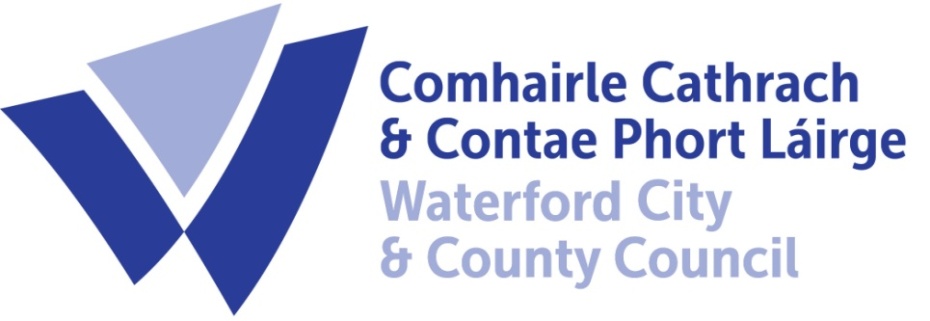 WATERFORD CITY AND COUNTYCar Park Charges 2022www.Waterfordeparking.ie QR code on the side of the parking meterCar ParkPay Parking PeriodsChargesBolton StreetWaterford CityMonday to Saturday 8.30 am to 6.30pmSunday/Public Holiday€1.00 per hour, minimum .50 cent, no maximum FREE all dayMillers Marsh, JohnstownWaterford CityMonday to Saturday8.30 am to 6.30 pmSunday/Public Holiday€1.00 per hour, €3.60 all day, minimum .50 cent, FREE all dayJenkins Lane Waterford CityMonday to Thursday and Saturday 8.30 am to 6.30 pmFriday 8.30am to 9.30pmSunday/Public Holiday€1.80 per hour, €5.40 max 3 hours, Minimum .30 cent FREE all dayWaterside Waterford CityMonday to Saturday 8.30 am to 6.30pmSunday/Public Holiday€1.00 per hour, €3.60 daily rate.  Maximum .50 cent FREE all dayScanlons Yard, Causeway DungarvanMonday to Saturday 9.00 am to 4.30 pm Sunday/Public HolidayFirst  90 minutes free (free ticket must be displayed)€1.10 per hour for first 2 hours and €3.30 for 24 hour ticket (plus free 90 minutes) €15 weekly ticketFREE all dayGlanbia, DungarvanMonday to Saturday9.00 am to 4.30 pmSunday/Public Holiday First 30 minutes free (free ticket must be displayed)  €1.10 per hour thereafter.   Minimum .30 centFREE all dayThe Burrows, The Prom, & On Street parking Tramore1st June – 30th September Monday to Sunday10.00 am to 8.00 pm50 cent per hour or €2 per day